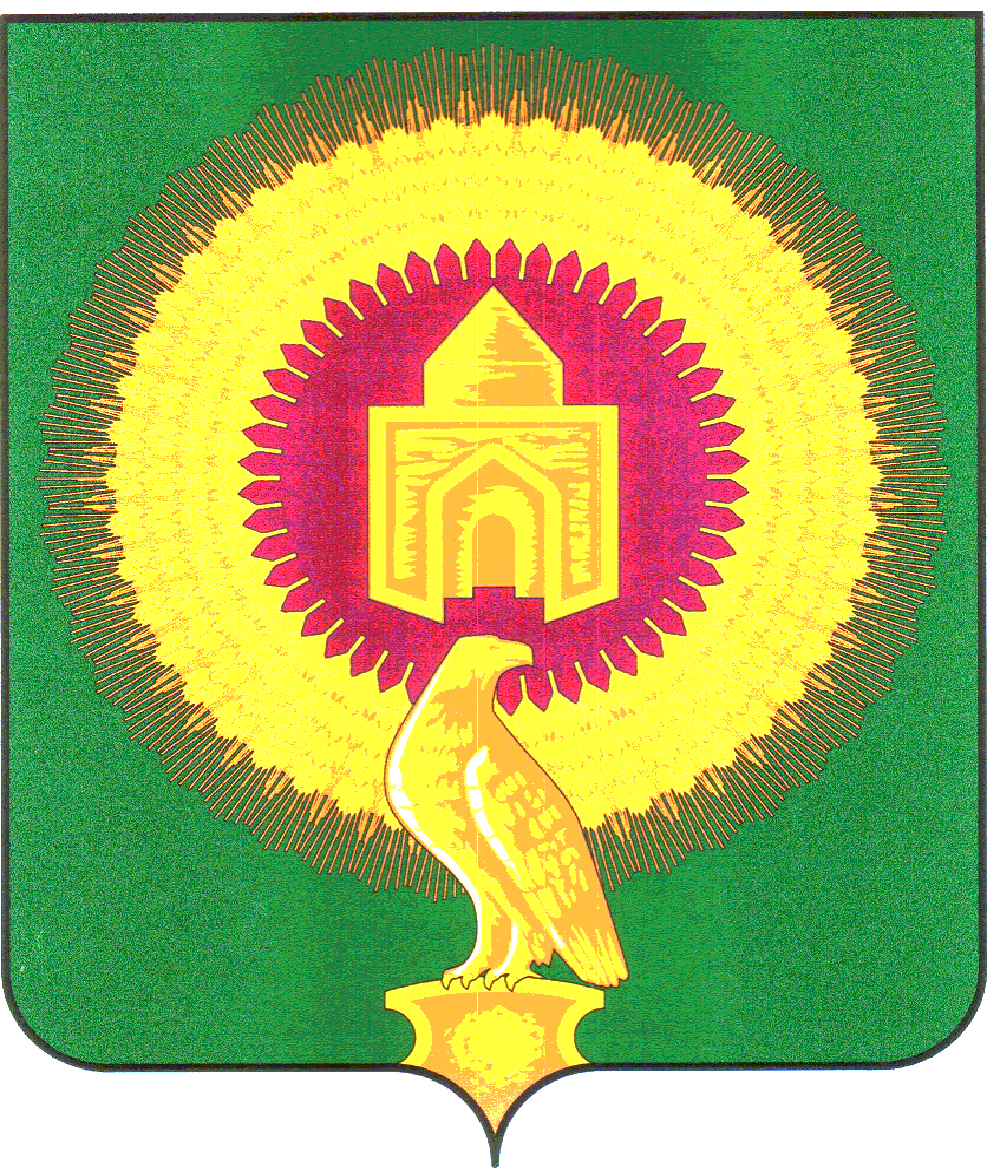 СОВЕТ ДЕПУТАТОВЛЕЙПЦИГСКОГО СЕЛЬСКОГО ПОСЕЛЕНИЯВАРНЕНСКОГО МУНИЦИПАЛЬНОГО РАЙОНАЧЕЛЯБИНСКОЙ ОБЛАСТИ                                                           РЕШЕНИЕот  «04»   июня  2018 года                        с.Лейпциг                                            № 13 О внесении изменений и дополнений в Решение № 28 от  11.11.2017 года «Об  утверждении правил благоустройстваЛейпцигского сельского поселения»          В соответствии с Федеральным законом от 24.06.1998 № 89-ФЗ                           «Об отходах производства и потребления», Федеральным Законом от  06.10.2003 года № 131-ФЗ «Об общих принципах организации  местного самоуправления в Российской Федерации» , Постановление Правительства РФ от  12.11.2016 года № 1156, Уставом Лейпцигского сельского поселения Варненского  муниципального района, Совет депутатов Лейпцигского  сельского поселения Варненского муниципального районаРЕШАЕТ:Внести следующие изменения и дополнения  в Решение № 28 от  11.11.2017 года «Об утверждении правил благоустройства Лейпцигского сельского поселения»: Глава 4 раздел 4 – пункты 117, 118, 119, 120, 121, 122, 123,  125, 126, 127 – исключить.Раздел 4 дополнить  пунктом следующего содержания – «Обращения с ТКО  на  территории Лейпцигского сельского поселения  осуществляется в   соответствии  с Федеральным законом от 24.06.1998 № 89-ФЗ «Об отходах производства и потребления» и Постановлением Правительства РФ от  12.11.2016 года № 1156 	2.Настоящее Решение обнародовать на Информационном стенде и официальном сайте администрации Лейпцигского сельского поселения Варненского муниципального района в сети «Интернет».      	3. Настоящее Решение вступает в силу со дня его официального опубликования (обнародования).Глава Лейпцигского                                               Председатель Совета  депутатовсельского поселения	                                      Лейпцигского сельского поселения_____________  (Э.Т.Пискунова)	 __________________(А.В.Головина.)